2024-2029年中国建筑金属围护行业发展趋势研判及战略投资深度研究报告报告简介企业要想在瞬息万变的市场竞争环境中立于不败之地，更好的生存与发展，就必须尽可能全面准确地了解与本行业有关的信息，从而做出最科学有效的决策。行业研究是揭示行业发展的重要工具，通过深度的行业研究报告，及时了解行业动态与未来发展趋势，对企业的经营、发展与壮大，起着越来越重要而关键的作用。本建筑金属围护行业研究报告是北京中道泰和信息咨询有限公司，51行业报告网在大量周密的市场调研基础上，依据中国国家统计局、国家海关总署、相关行业协会、国内外相关报刊杂志的基础信息以及专业研究单位等公布和提供的大量数据，对我国建筑金属围护业发展现状、市场供需结构、产业链、价值链、行业竞争格局、重点企业状况等内容进行详细的阐述和深入的分析，并重点分析影响行业未来发展的关键因素，对未来的发展前景与趋势作了审慎的判断，并对企业未来发展战略、投资布局等提供可参考的路径与方向。本建筑金属围护行业研究报告的宗旨是“展现行业发展全貌、研判行业发展趋势、发现行业发展价值，揭示行业发展风险、提供可借鉴发展战略”，为建筑金属围护行业企业经营者及投资该领域的投资者提供重要的决策参考依据。本建筑金属围护行业研究报告遵循“真实、全面、客观、逻辑”四大基本研究原则，但与市场上大部分的行业研究报告不同，本建筑金属围护行业研究报告更注重行业研究的逻辑性与独立性。逻辑性是行业研究的灵魂，本行业研究重要的宗旨就是通过过去与现在的表现，在缜密的逻辑分析体系下去预测未来发展走势，为企业描绘一个可预见的未来。同时我们也注重报告的独立性。独立思考也是行业研究中重要灵魂，“人云亦云”的做法始终是无法达到行业研究的目标，往往正确的结论与见解掌握在少数人手里，本报告站在客观公正、独立的角度，对建筑金属围护行业进行了深入、全面、系统的分析研究。本建筑金属围护行业研究报告综合采用历史资料研究法、调查研究法、数理统计法、归纳与演绎法、比较研究法等多种研究方法对建筑金属围护行业进行深入研究。报告共分为“行业发展深度研究”、“细分市场深度研究”、“产业链、价值链研究”、“行业竞争格局”、“行业发展趋势”、“发展战略研究”等六大部分共十四章。在这六大部分中，我们以问题为导向，重点研究和阐述了以下企业家与投资者重点关心的问题：建筑金属围护行业发展历程与地位、行业发展特性、业务模式分析、驱动力有哪些？建筑金属围护行业政策环境、经济环境、社会环境、技术进展如何？建筑金属围护行业市场格局、市场规模、行业发展速度、存在的问题与风险在哪？建筑金属围护行业需求端、供给端、成本端、价格端、盈利端如何？建筑金属围护行业细分市场、分区域市场、进出口市场如何？建筑金属围护行业市场细分和企业定位是否准确？主要客户群在哪里？建筑金属围护行业产业链、价值链如何，上游、下游、替代品等产业发展状况如何？建筑金属围护行业产业链纵向整合及延伸有没有机会？建筑金属围护行业竞争状况如何？集中度如何？营销模式有哪些？重点企业发展策略如何？建筑金属围护行业内的成功关键要素、盈利模式、进入门槛、退出机制、成功案例……建筑金属围护行业投资特性如何？成功关键要素、盈利模式如何？市场有哪些新的发展机遇与投资机会？需要注意哪些风险及如何防范？您与竞争对手企业的差距在哪里？竞争对手的战略布署在哪里？保持领先或者超越对手的战略和战术有哪些？会有哪些优劣势和挑战？影响及驱动建筑金属围护行业未来演化的主要因素有哪些？建筑金属围护行业的最新变化趋势有哪些？影响企业生产与经营的关键趋势有哪些？您应该如何把握大趋势并从中获得商业利润？相信通过本报告对这些问题的全面深入的研究和梳理下，您对建筑金属围护行业信息的了解与把控将上升到一个新的台阶，这将为您经营管理、战略部署、成功投资提供有力的决策参考价值，也为您抢占市场先机提供有力的保证。报告目录【我们要全面深入的了解一个行业，首先必须了解行业的发展历程与所处发展阶段如何？具有怎样的行业特性？业务模式如何？行业的驱动力是什么？行业整体发展环境怎样？PEST模型分析结果如何？行业发展现状如何？行业市场格局、市场规模、发展速度、平均利润水平、经营效益、行业景气度如何？产业供需是否平衡、产能与需求之间的差距有多大？价格走势如何？通过对这些重大问题的深入挖掘与建模，让企业对整个产业结构有一个清晰、深入的了解和把控】第一部分 建筑金属围护行业发展深度研究第一章 中国建筑金属围护行业发展综述第一节 建筑金属围护行业定义及分类一、行业界定二、行业细分三、研究原则第二节 建筑金属围护行业发展历程与地位一、行业发展历程二、行业在国家经济中的地位三、行业当前所处发展阶段(历史、企业、产品结构)第三节 建筑金属围护行业发展特性一、行业产业特性（增长型/周期型/防守型）二、国家对该行业的基本政策三、当前市场容量和消费概况四、行业金融特性分析五、产业价值链特征六、行业技术特征七、产业关联性特征八、行业周期特征分析（产品生命周期、长周期、中周期、季节性特征）第四节 中国建筑金属围护行业业务模式分析（资本集中度、利润来源、进入/退出壁垒）一、行业企业资产主要存在形式（固定资产？人力资源？流动资金？技术产权？）二、经营成本、费用主要发生形式（人力？关键原材料？）三、经营固定成本/可变成本结构四、行业利润来源（产品流动差价？技术产品销售？使用权转让？）五、行业进入/退出壁垒（进入者要具备的主要资源：技术？资金？管理？）六、行业整体供求情况（供不应求？供给过剩？）、增长速度（年度增加的供应商数量、产能）、供给发展趋势分析第五节 国外建筑金属围护行业基准研究一、先进国家发展轨迹二、国外该行业的发展借鉴三、行业领袖企业分析四、其它典型案例第六节 中国建筑金属围护行业驱动力分析一、关键成功因素二、产业吸引力三、行业发展空间第二章 我国建筑金属围护行业发展环境分析（PEST分析法）第一节 政策环境分析一、行业监管体制与主管机构二、对行业的管理性政策法规三、对行业促进政策四、行业结构调整相关政策五、环保政策分析六、行业进出口相关政策七、行业发展规划八、行业管理、促进政策对行业的影响分析（实例）第二节 经济环境分析一、国内经济形势（一）经济运行形势分析（利率、货币供应、汇率、通胀、失业率……）（二）经济形势对建筑金属围护行业的影响二、国际经济形势（一）国际经济形势分析（二）国际经济对建筑金属围护行业的影响第三节 建筑金属围护行业社会环境分析一、人口变动、收入分配的变化二、品位/生活风格、生活方式的改变三、劳动保护、消费习惯的变化四、其他第四节 建筑金属围护行业技术环境分析一、主要技术术语、简写和解释二、国际技术走向、发展前景分析三、国际技术领先的国家、公司的名称、简介、技术领先之处四、国内技术水平、发展趋势、与国外的技术差距五、国内技术领先公司的名称、简介、技术领先之处第五节 建筑金属围护行业未来发展环境总结PEST分析法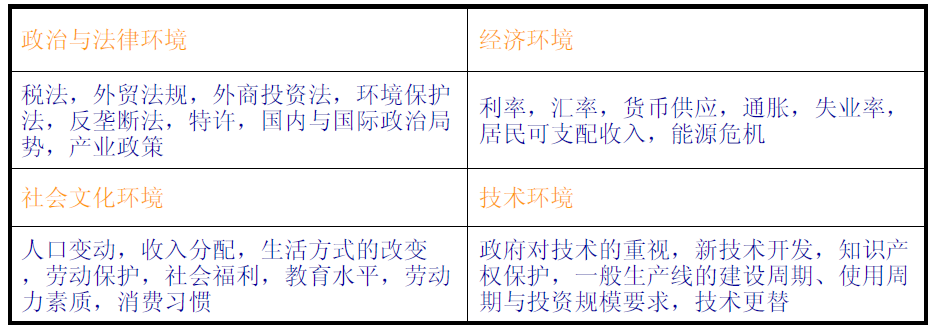 第三章 近三年我国建筑金属围护行业发展现状研究第一节 建筑金属围护行业市场格局和产业组织分析一、建筑金属围护行业市场格局二、建筑金属围护行业制造商（产品或服务提供商）三、建筑金属围护行业供应商（上游关键影响）四、建筑金属围护行业研究开发者（技术创新者）五、建筑金属围护行业产品消费者（下游客户）六、建筑金属围护行业竞争状况分析(完全竞争\不完全竞争\寡头垄断\完全垄断)第二节 建筑金属围护行业发展阶段和AMC应用成熟度曲线分析模型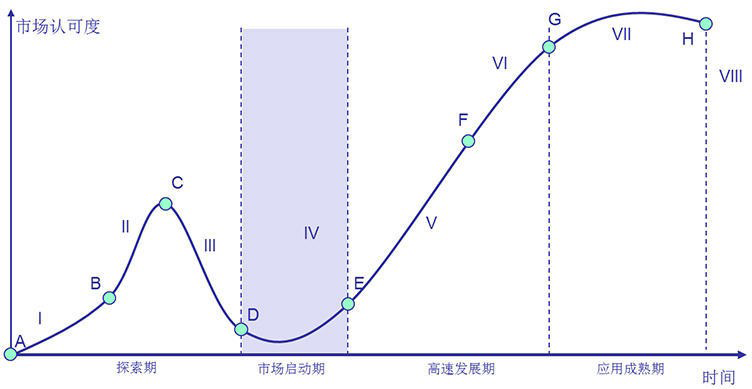 第三节 近三年中国建筑金属围护行业发展现状分析一、建筑金属围护行业市场规模二、建筑金属围护行业发展速度三、建筑金属围护行业平均利润水平四、建筑金属围护行业主要企业第四节 近三年中国建筑金属围护行业存在的问题与风险分析一、建筑金属围护行业发展面临的困境二、建筑金属围护行业发展面临的制约三、建筑金属围护行业发展存在的问题四、建筑金属围护行业发展存在的风险第四章 近三年我国建筑金属围护行业结构深度研究第一节 近三年中国建筑金属围护行业研究体系与框架一、建筑金属围护行业基本面研究体系与指标构建（从需求、供给、成本、价格及盈利等）二、建筑金属围护行业需求端研究三、建筑金属围护行业供给端研究四、建筑金属围护行业成本端研究五、建筑金属围护行业价格端研究六、建筑金属围护行业盈利端研究第二节 近三年中国建筑金属围护行业市场供给研究一、行业供给、行业进入者二、行业典型运营模式介绍三、行业平均规模分析四、参与者结构分析五、企业未来的投资冲动（扩张力度）第三节 近三年中国建筑金属围护行业市场需求研究一、市场需求空间和消费结构分析二、消费者市场行为研究（一）消费者购买行为类型分析（二）消费者购买动机分析（三）消费者购买方式分析（四）消费者购买目的分析三、对行业产品的需求规模、增长率及原因分析四、行业替代品的种类、规模、可替代性分析五、对产品需求的变化周期及特点第四节 近三年建筑金属围护行业市场供需平衡分析一、建筑金属围护行业供需平衡现状二、影响建筑金属围护行业供需平衡的因素分析三、未来建筑金属围护行业供需平衡走势预测第五节 近三年建筑金属围护行业市场价格走势分析一、建筑金属围护行业市场价格走势分析二、影响建筑金属围护行业市场价格走势的因素分析三、未来建筑金属围护行业市场价格走势预测【在当今个性化消费时代，市场细分越来越重要，也潜藏着巨大的市场机会。本部分重点研究建筑金属围护行业市场细分，分析各细分市场有什么市场特点？处于什么发展阶段？发展现状、供需状况、发展模式如何？未来发展前景、趋势如何？主要区域市场发展状况如何？进出口市场形势如何？】第二部分 建筑金属围护细分市场深度研究第五章 我国建筑金属围护行业细分市场分析及预测第一节 近三年中国建筑金属围护行业细分市场分析一、市场细分的分类二、各细分市场的特点三、各细分市场的大概规模、变化趋势第二节 建筑金属围护行业细分市场一分析一、细分市场一相关概述二、细分市场一发展概况（一）细分市场一市场特点（二）细分市场一行业发展阶段（三）细分市场一面临的问题三、细分市场一市场分析（一）细分市场一市场发展现状分析（二）细分市场一产能与需求分析（三）细分市场一差异化分析（四）细分市场一竞争分析（五）细分市场一的发展模式分析四、细分市场一发展前景分析（一）细分市场一发展趋势（二）细分市场一发展前景预测第三节 建筑金属围护行业细分市场二分析一、细分市场二相关概述二、细分市场二发展概况（一）细分市场二市场特点（二）细分市场二行业发展阶段（三）细分市场二面临的问题三、细分市场二市场分析（一）细分市场二市场发展现状分析（二）细分市场二产能与需求分析（三）细分市场二差异化分析（四）细分市场二竞争分析（五）细分市场二的发展模式分析四、细分市场二发展前景分析（一）细分市场二发展趋势（二）细分市场二发展前景预测第四节 建筑金属围护行业细分市场三分析一、细分市场三相关概述二、细分市场三发展概况（一）细分市场三市场特点（二）细分市场三行业发展阶段（三）细分市场三面临的问题三、细分市场三市场分析（一）细分市场三市场发展现状分析（二）细分市场三产能与需求分析（三）细分市场三差异化分析（四）细分市场三竞争分析（五）细分市场三的发展模式分析四、细分市场三发展前景分析（一）细分市场三发展趋势（二）细分市场三发展前景预测第五节 其他第六章 中国建筑金属围护行业分区域市场分析第一节 华北地区建筑金属围护市场分析一、华北地区市场概述二、北京建筑金属围护市场分析三、天津建筑金属围护市场分析四、河北建筑金属围护市场分析五、山西建筑金属围护市场分析六、内蒙古建筑金属围护市场分析第二节 华东地区建筑金属围护市场分析一、华东地区市场概述二、上海建筑金属围护市场分析三、山东建筑金属围护市场分析四、浙江建筑金属围护市场分析五、江苏建筑金属围护市场分析六、安徽建筑金属围护市场分析七、江西建筑金属围护市场分析八、福建建筑金属围护市场分析第三节 华南地区建筑金属围护市场分析一、华南地区市场概述二、广东建筑金属围护市场分析三、广西建筑金属围护市场分析四、海南建筑金属围护市场分析第四节 华中地区建筑金属围护市场分析一、华中市场概述分析二、河南建筑金属围护市场分析三、湖南建筑金属围护市场分析四、湖北建筑金属围护市场分析第五节 东北地区建筑金属围护市场分析一、东北地区市场概述二、黑龙江建筑金属围护市场分析三、吉林建筑金属围护市场分析四、辽宁建筑金属围护市场分析第六节 西北地区建筑金属围护市场分析一、西北地区市场概述二、陕西建筑金属围护市场分析三、甘肃建筑金属围护市场分析第七节 西南地区建筑金属围护市场分析一、西南地区市场概述二、四川建筑金属围护市场分析三、重庆建筑金属围护市场分析四、贵州建筑金属围护市场分析五、云南建筑金属围护市场分析【随着产业内分工不断地向纵深发展，企业对产业链、价值链的把控、挖掘和延伸能力，越来越成为企业保持竞争优势和实施战略布局的重中之重。本部分从产业链、价值链模型出发，重点研究了建筑金属围护行业产业链具有哪些特征？上下游发展状况如何？集中度怎样？议价能力及依赖程度如何？行业替代品的种类、规模、可替代性怎么样？企业如何进行产业链纵向整合及延伸？】第三部分 建筑金属围护产业链、价值链研究第七章 中国建筑金属围护行业产业链、价值链研究第一节 产业链、价值链模型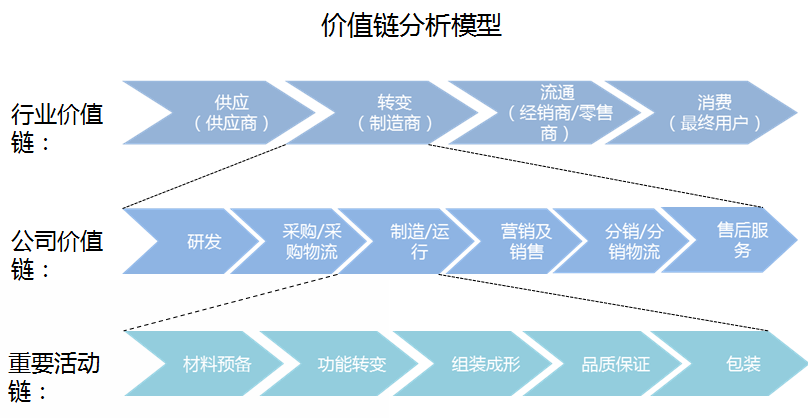 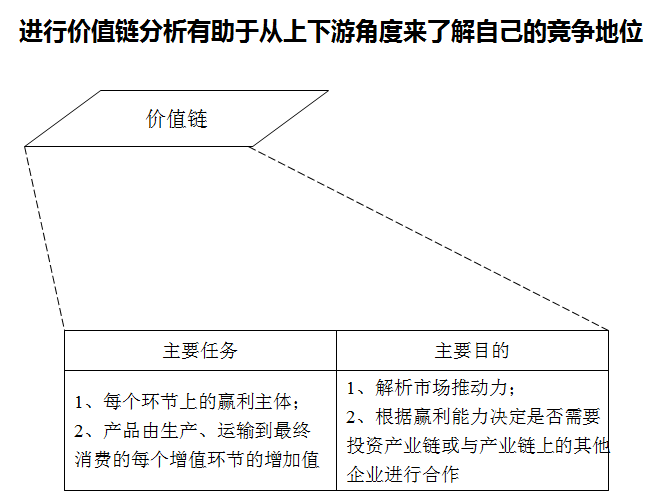 第二节 建筑金属围护行业上游产业分析一、上游行业概况及现状分析二、供应商行业的集中度、最大的企业分析三、供应商行业的讨价能力分析四、本行业对供应商的依赖度分析（行业需要的技能、资源、利润来源是否与供应商关系密切）五、供应商对本行业的依赖度分析（供应商成功需要的资源、利润来源是否与本行业关系密切，供应商的替代性，本行业是否是唯一的采购者）第三节 建筑金属围护行业下游产业分析一、下游行业概况及现状分析二、顾客行业的讨价能力分析三、顾客行业的集中度、最大的采购商分析四、本行业对顾客行业的依赖度分析（行业需要的技能、资源、利润来源是否与顾客行业关系密切，行业产品的替代性）五、顾客行业对本行业的依赖度分析（顾客企业成功需要的技能、资源、利润来源是否与本行业关系密切，本行业是否是唯一的供应者）第四节 建筑金属围护行业相关产业关系分析一、相关行业企业与本行业企业关系分析（共同提供服务？协作开发？经销本行业产品？提供增值服务？）二、相关产业的规模、主要企业、竞争力分析三、对相关行业的对策分析：联盟？收购？挤压？转型？第五节 建筑金属围护行业替代品的种类、规模、可替代性分析一、行业产品替代品的种类、涉及行业发展概况二、替代品替代行业产品的规模、增长率三、替代品与行业产品的优劣比较、替代性分析第八章 中国建筑金属围护行业产业链纵向整合及延伸研究第一节 中国建筑金属围护行业产业链整合及延伸简介一、建筑金属围护产业链纵向延伸发展模式（一）流程延伸型（二）生产延伸型（三）产业延伸型二、可能整合的行业：上游？下游？纵向整合？三、整合后对行业的价值：降低成本？加强服务？减少潜在竞争者？获得关键技术？第二节 中国建筑金属围护行业上游整合分析一、上游原材料盈利能力分析二、建筑金属围护行业向上游整合及延伸模式第三节 中国建筑金属围护行业下游整合分析一、下游需求行业盈利能力分析二、建筑金属围护行业向下游整合及延伸模式（一）供应链一体化模式（二）服务增值模式（三）一体化解决方案三、建筑金属围护行业向下游整合及延伸动态第四节 中国建筑金属围护行业供应链管理分析一、建筑金属围护行业供应链管理特征二、建筑金属围护环节供应链管理（一）供应链集成管理（二）供应链协作战略三、建筑金属围护流通环节供应链管理四、建筑金属围护行业供应链管理案例五、建筑金属围护行业供应链管理发展趋势【当前市场竞争越来越激烈，了解行业竞争格局与竞争对手的发展策略，也成为企业发展必不可少的研究，本部分重点研究建筑金属围护行业的竞争格局如何？集中度如何？竞争形势如何？行业企业营销模式、竞争优势如何？外国企业国内竞争模式如何？重点企业经营情况怎样？发展战略与规划如何】第四部分 建筑金属围护行业竞争格局第九章 建筑金属围护行业竞争格局分析第一节 我国建筑金属围护行业竞争格局分析一、行业原有竞争者分析二、潜在竞争者分析三、替代者分析四、消费者讨价还价能力分析五、供应者讨价还价能力分析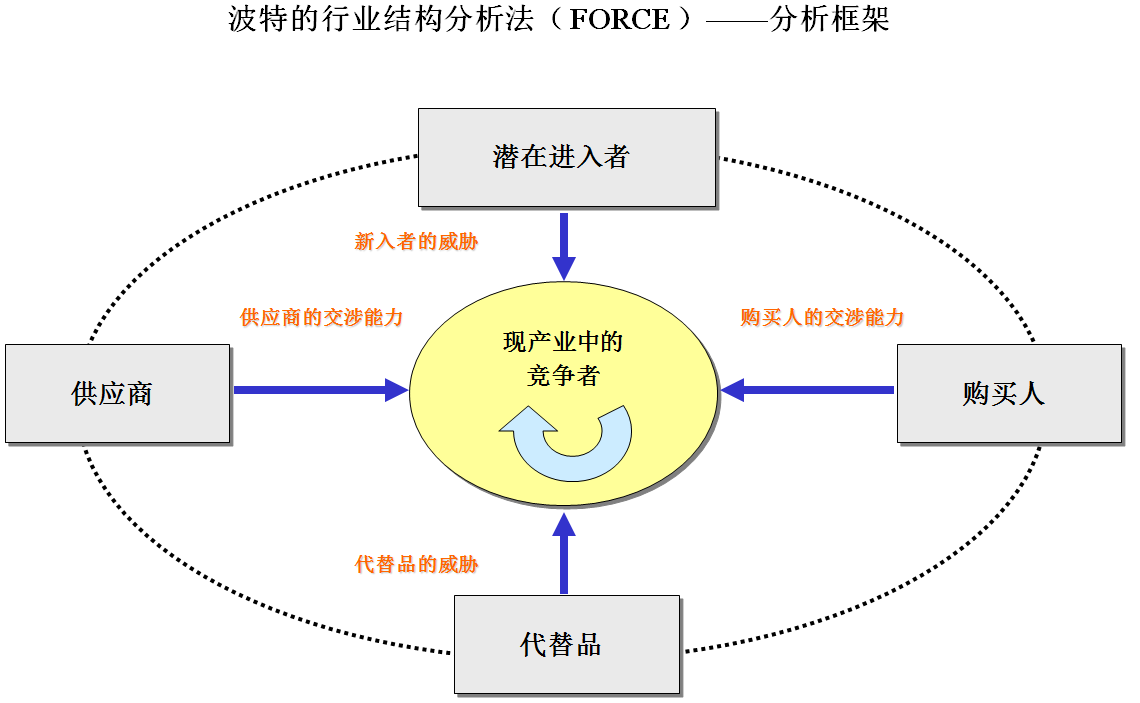 第二节 我国建筑金属围护企业竞争形势分析一、竞争内容二、竞争对象三、竞争方式四、竞争形态五、竞争结果第三节 行业大企业营销模式、竞争优势分析（实例）一、行业典型营销模式介绍二、营销创新分析三、行业中营销大事记四、行业典型营销模式介绍五、行业新产品出现速度、创新速度第四节 行业小企业营销模式、竞争优势分析（实例）一、行业典型营销模式介绍二、营销创新分析三、行业中营销大事记四、行业典型营销模式介绍五、行业新产品出现速度、创新速度第五节 行业中的外国企业竞争模式分析一、合作模式（一般为合资？合作？独资？）和原因分析二、国家对外资进入该行业的规定三、外国企业数量、规模占行业规模的比重，外国企业产品的市场占有率四、外国企业竞争优势分析第十章 建筑金属围护行业重点企业研究第一节 企业一一、企业发展概况分析（一）公司股权结构（二）企业组织结构分析（三）公司资产规模、产能：（四）公司业务范围（五）公司主要产品（六）公司发展历程(公司大事记)（七）人力资源分析：员工数、人员构成、技术人员比例等等二、公司业务分析（一）公司业务类别，收入结构，各业务利润率水平（二）公司业务地理分布，占优势的地区（三）公司利润来源分析（四）企业资质能力分析（五）业务资源分析：政府关系、客户关系、关键人物等三、公司竞争力分析（一）企业SWOT分析（二）企业波士顿矩阵分析（三）公司竞争力来源：规模？技术？洞察力？一线管理？四、企业经营情况与财务数据分析（一）企业营收情况分析（二）企业盈利能力分析（三）企业运营能力分析（四）企业偿债能力分析（五）企业发展能力分析五、企业发展战略与规划分析（一）公司成功的战略回顾（二）公司成功的管理模式、经验分析（三）公司经典的营销、扩张、购并等案例（四）公司发展方向、战略前景、战略目标第二节 企业二（同上）第三节 企业三（同上）第四节 企业四（同上）第五节 企业五（同上）第六节 企业六（同上）第七节 企业七（同上）第八节 企业八（同上）第九节 企业九（同上）第十节 企业十（同上）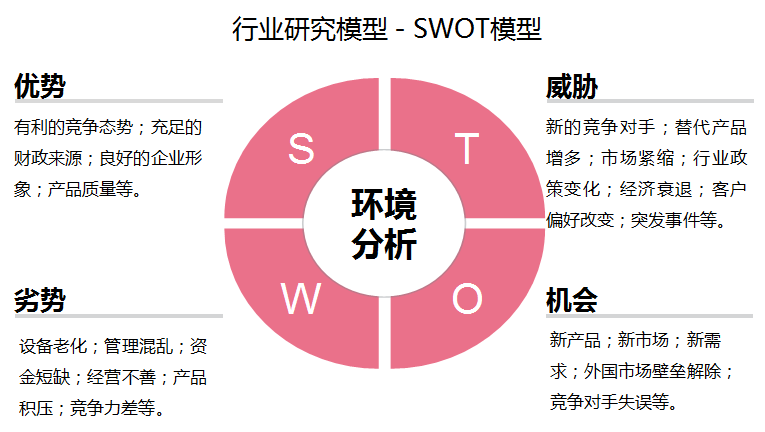 【行业的发展过程不是一成不变的，在不同阶段会呈现不同趋势。对于企业来说，把握行业趋势, 及时做出调整，才能迎来更大的发展。那么影响及驱动建筑金属围护行业未来演化的主要因素有哪些？未来建筑金属围护行业发展前景如何？有些什么样的变化趋势？投资机会在哪里？影响企业生产与经营的关键趋势是什么？】第五部分 建筑金属围护行业发展趋势第十一章 中国建筑金属围护行业演变及影响因素研究第一节 中国建筑金属围护行业演变分析一、行业的演化二、行业内部结构演变（合并，重组）三、行业外部边界变化（转化为新行业或消亡）第二节 影响及驱动建筑金属围护行业未来演化的主要因素分析一、产品革新二、技术创新三、营销革新四、服务创新五、政府政策的变化六、产品使用方式的变化七、成本和效益的变化八、规模的扩展和缩减九、技术秘密的转移扩散十、行业日益全球化十一、临近行业内的结构变化十二、生活态度和方式的变化十三、新企业的进入或退出（大企业、新锐企业）十四、行业增长的长期变化（人口、需求、替代、辅助产品）十五、消费习惯改变、购买者偏好的变化、买主市场面的变化（潜在买主）十六、疑难问题的减少（进入壁垒降低），专有知识和技术的传播（专利公开），经验的积累第十二章 2024-2029年中国建筑金属围护行业发展前景及趋势预测第一节 2024-2029年建筑金属围护市场发展前景一、2024-2029年建筑金属围护市场发展潜力二、2024-2029年建筑金属围护市场发展前景三、2024-2029年建筑金属围护细分行业发展前景第二节 2024-2029年建筑金属围护市场发展趋势预测一、2024-2029年建筑金属围护行业发展趋势（一）技术发展趋势分析（二）产品发展趋势分析（三）产品应用趋势分析（四）市场竞争趋势预测二、2024-2029年建筑金属围护市场规模预测（一）建筑金属围护行业市场容量预测（二）建筑金属围护行业销售收入预测三、2024-2029年建筑金属围护行业应用趋势预测四、2024-2029年细分市场发展趋势预测第三节 影响企业发展的关键趋势一、市场整合成长趋势二、需求变化趋势及新的商业机遇预测三、企业区域市场拓展的趋势四、科研开发趋势及替代技术进展五、影响企业销售与服务方式的关键趋势【随着社会经济发展的社会化、现代化进程，以及宏观经济的急剧变化，从客观上要求企业具有长远的战略观点，充分考虑复杂多变的因素，制定相应的企业发展战略规划。本部分重点方向建筑金属围护行业常见的关键成功因素有哪些？哪些成功的案例值得借鉴？如何确定投资方向和方式？同时怎样制定投资战略？我们要注意哪些风险及如何进行防范？】第六部分 建筑金属围护发展战略研究第十三章 2024-2029年中国建筑金属围护行业发展战略研究第一节 常见的关键成功因素分析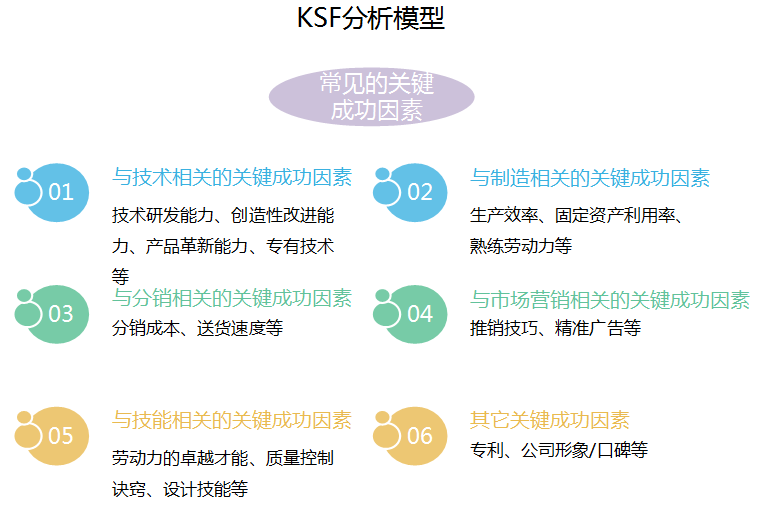 第二节 建筑金属围护行业发展战略研究一、战略综合规划二、技术开发战略三、业务组合战略四、区域战略规划五、产业战略规划六、营销品牌战略七、竞争战略规划第三节 对我国建筑金属围护品牌的战略思考一、建筑金属围护品牌的重要性二、建筑金属围护实施品牌战略的意义三、建筑金属围护企业品牌的现状分析四、我国建筑金属围护企业的品牌战略五、建筑金属围护品牌战略管理的策略第四节 建筑金属围护经营策略分析一、成本控制策略二、定价策略三、竞争策略四、并购重组策略五、营销策略六、国际化策略一、市场细分策略二、市场创新策略三、品牌定位与品类规划四、新产品差异化战略第五节 提升建筑金属围护行业竞争力的建议第六节 国外先进经验对我国的借鉴第十四章 2024-2029年建筑金属围护行业投资战略及风险防范第一节 建筑金属围护行业投资特性分析一、建筑金属围护行业进入壁垒分析二、建筑金属围护行业盈利因素分析三、建筑金属围护行业盈利模式分析第三节 建筑金属围护行业投资情况分析二、中国建筑金属围护行业投资现状分析二、中国建筑金属围护行业投资规模现状三、中国建筑金属围护行业投资结构现状四、中国建筑金属围护行业投资规模预测第四节 2024-2029年建筑金属围护行业投资机会一、产业链投资机会二、细分市场投资机会三、重点区域投资机会四、建筑金属围护行业投资机遇五、建筑金属围护行业投资战略研究第五节 2024-2029年建筑金属围护行业风险及防范一、政策风险及防范二、技术风险及防范三、供求风险及防范四、宏观经济波动风险及防范五、关联产业风险及防范六、产品结构风险及防范七、其他风险及防范把握投资 决策经营！咨询订购 请拨打 400-886-7071 邮件 kf@51baogao.cn本文地址：https://www.51baogao.cn/baogao/20200220/157543.shtml在线订购>>